معاونت بهداشتی دانشکده علوم پزشکی سیرجانگروه مبارزه با بیماریها" مروری بربیماری مالاریا "- بیماری مالاریا با عناوین تب نوبه وپالودیسم نیزشناخته می شود .- مالاریا مهم ترین بیماری انگلی دنیا با مرگ ومیرسالیانه حدود 500هزارنفرمی باشد.- علائم اصلی بیماری مالاریا لرز، تب وعرق می باشند .- عامل بیماری مالاریا انگل پلاسمودیوم می باشد .-  پلاسمودیوم ها جزء اسپوروزوآ ( اپیکال کمپلکسا ) می باشند .- زندگی انگل مالاریا دارای دومرحله جنسی ( اسپوروگونی ) وغیرجنسی ( شیزوگونی )       می باشد.- مرحله جنسی ( اسپوروگونی ) دربدن میزبان اصلی ( پشه آنوفل ) اتفاق می افتد .- مرحله غیرجنسی ( شیزوگونی ) دربدن میزبان واسط ( مهره داران ) اتفاق می افتد .- پستانداران ( مثل انسان و جوندگان ومیمون و... ) وپرندگان و خزندگان میزبان واسط انگل مالاریا هستند .- مرحله غیرجنسی ( شیزوگونی ) زندگی انگل که دربدن مهره داران اتفاق می افتد دارای دو قسمت شیزوگونی بافتی ( کبد ) و شیزوگونی خونی می باشد .- پنج گونه از پلاسمودیوم ها شامل ویواکس ، فالسیپاروم ، مالاریه ، اووال و ناولزی درانسانایجاد بیماری مالاریا می نماید .- پلاسمودیوم اووال خاص غرب آفریقا وپلاسمودیوم ناولزی مخصوص منطقه جنوب شرق آسیا هستند .. دو گونه ویواکس وفالسیپاروم درایران شایع هستند -- حدود 70 درصد موارد مالاریای ایران ازگونه پلاسمودیوم ویواکس وحدود 30 درصد ازگونه پلاسمودیوم فالسیپاروم می باشند .- منطقه جنوب شرق کشور ایران (به ویژه استانهای سیستان وبلوچستان ، هرمزگان وجنوب استان کرمان ) جزمناطق آندمیک ومالاریاخیز جهان می باشد .- گونه پلاسمودیوم فالسیپاروم بین 10 تا 40 درصد گلبول های قرمزخون فرد را درگیرمی نماید وبه همین دلیل عوارض آن شدیدترومرگ ومیرآن بالاتراز بقیه گونه های پلاسمودیوم مالاریاست . - گونه پلاسمودیوم ویواکس تقریبا 2 درصد گلبول های قرمز خون فرد را درگیرنموده و بیشتربه گلبول های قرمزجوان خون جذب می شود.- انگل مالاریا ازطریق نیش پشه آنوفل ، انتقال خون ، جفت به جنین ونیز استفاده ازسرنگ مشترک ازفرد آلوده به فرد سالم منتقل می گردد .- طریق اصلی انتقال بیماری مالاریا نیش پشه است و ناقل بیماری مالاریا جنس ماده پشه آنوفل می باشد - جنس ماده پشه جهت باروری تخم های خود نیاز به پروتئین گلوبین دارد که درگلبول قرمز( هموگلوبین ) موجود می باشد . 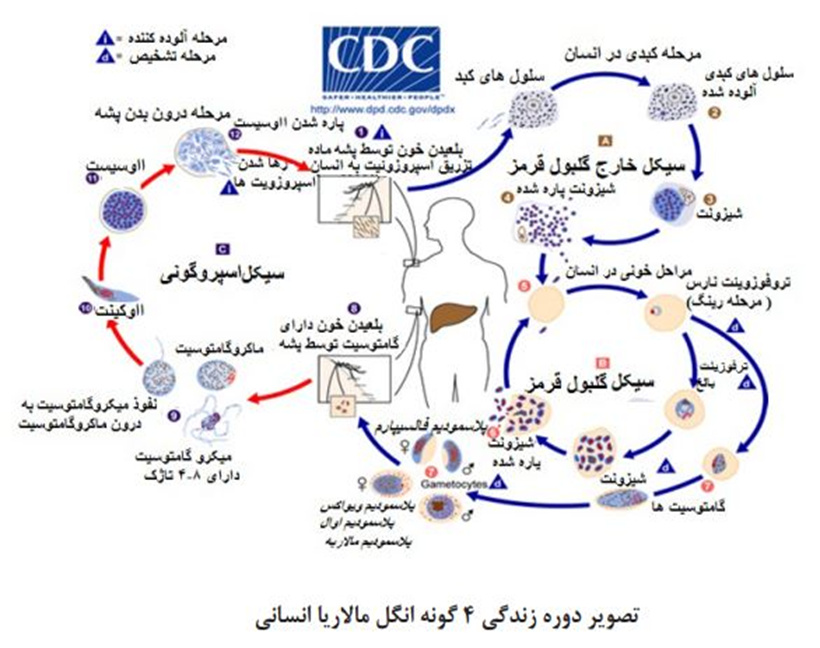 ( Hypnozoite ) هیپنوزوئیتگاهی پس ازنیشه پشه که انگل ها وارد کبد شدند ، تعدادی از آنها به جای ایجاد چرخه بیماری درون بدن فرد ، داخل سلول های کبد فرد به شکل غیرفعال یا خفته درمی آیند که به این شکل انگل هیپنوزوئیت می گویند .چنانچه بعدا هیپنوزوئیت ها فعال شده و موجب ایجاد بیماری مالاریا دربدن فرد شوند به این پدیده عود می گویند . ( این پدیده درویواکس و اووال دیده می شود )   یاRelapse بازگشت   یاRecrudescenceبه معنای ظهورمجدد نشانه های بیماری درفرد بیماری است که انگل های موجود درخون او قبلا درحدی بوده که منجربه بروز نشانه های بالینی نمی شده است . ( این پدیده در فالسیپاروم وگاهی در ویواکس دیده می شود )Recurrenceگاهی برخی ازانگل ها ازسیستم ایمنی گریخته وهر از گاهی موجب بروزشیزوگونی دربدن فرد گردیده که مجددا توسط سیستم ایمنی سرکوب می گردند . ( این پدیده درمورد مالاریه دیده می شود )نکات مهم نمونه گیری وبیماریابی درمالاریا- تهیه اسمیرخون ورنگ آمیزی گسترش های خونی با گیمسا روش استاندارد و طلایی جهت تشخیص انگل مالاریا است.- خون محیطی جهت انجام آزمایش مناسب تراست .- انگشتان وسط  و اشاره جهت گرفتن خون محیطی مناسب ترند .- هیچ گاه برای تهیه گسترش از انگشت شصت دست خون گیری انجام نگردد .- برای تهیه گسترش ازنوزادان باید از انگشت شصت پای نوزاد نمونه گیری کرد .- حتی اگر کیت تشخیص سریع مثبت است تهیه لام خون محیطی الزامی است اگرچه درمان بلافاصله بر اساس نتیجه کیت تشخیص سریع آغاز می گردد.- منفی بودن گسترش خون بیمار به منزله نداشتن مالاریا نبوده و 2 الی 3 نوبت نمونه گیری و انجام آزمایش به ویژه نمونه گیری درزمانی که بیمار تب دارد ضروری است .   - اتباع افغانستان وپاکستان جزگروههای پرخطر ونیازمند توجه بیشترجهت بیماریابی می باشند .( در مراقبت و بررسی کانون از اتباع افغانستان و پاکستان حتی اگر علائم ندارند لام بررسی تهیه می شود )- افرادی که طی 18 ماه گذشته به مناطق آندمیک مسافرت نموده اند نیازمند توجه بیشتر جهت بیماریابی می باشند . - افرادی که سابقه ابتلا قبلی به بیماری مالاریا دارند دربیماریابی نیازمند توجه بیشتر هستند .(در مراقبت بررسی کانون از کسانی که سابقۀ ابتلا به مالاریا دارند، حتی در صورتیکه درحال حاضر علائم ندارند لام بررسی تهیه می شود ) - توصیه می شود از تمام موارد ویواکس در فاصلۀ روزهای بیست ویکم تا بیست وهشتم پس از شروع درمان یک نوبت لام تعقیب تهیه شود .- تمام بیماران مبتلا به مالاریای فالیسپاروم یا عفونت میکس ( ویواکس + فالسیپاروم ) برای اطمینان از بهبودی کامل پیگیری شوند و در روزهای سوم، هفتم،چهاردهم، بیست ویکم و بیست وهشتم از آنها لام خون محیطی تهیه شود .-  درصورت بروز تب در روزهای سوم تا بیست وهشتم درمان تهیۀ لام خون محیطی در همان روز الزامی است .-  اگر تعداد انگل در روز سوم درمان بیش از 25 درصد روز اول باشد درمان شکست درمان تلقی و درمان با خط بعدی توصیه می شود .- پس از تهیۀ لام تعقیب روز سوم از مبتلایان به مالاریای فالسیپاروم اگر بیمار تب دارد و لام مثبت است درمان با خط بعدی انجام می شود .- در خط دوم درمان مالاریای فالسیپارم از کوارتم استفاده می شود.-  مالاریا فالسیپارم می تواند بدخیم و کشنده باشد.نکات درمانی مالاریا - درصورتی که بیمار تا نیم ساعت بعد از مصرف کلروکین استفراغ نماید، دوز تجویزشده تکرارشود. - درصورتی که بیمار تا یک ساعت بعد از مصرف کوارتم، استفراغ نماید، دوز تجویزشده تکرارشود. - به تمام بیماران تحت درمان پریماکین باید هشدار داده شود، درصورت بروز رنگ پریدگی، سرگیجه، افت فشار خون وپررنگ شدن غیرعادی ادرار، فوراً به نزدیک ترین مرکز بهداشتی درمانی مراجعه نمایند.- در صورتی که آزمایش مالاریا با کیت مثبت ولی لام گسترش خون بیمار منفی بود درمان بیمار باید انجام شود و مورد بیمار گزارش می گردد.- در هر بیماری که بدون علت واضح دچار کاهش سطح هوشیاری و یا کما است باید مالاریا را مدنظر داشت و لام خون محیطی تهیه و ازمایش شود.. - سرفه و تب می تواند از نشانه های مالاریا در کودکان باشد. اسهال و استفراغ می تواند از نشانه های مالاریا در کودکان باشد- تجویز کلروکین در بیماران مبتلا به صرع و یا کسانی که سابقه فامیلی صرع دارند ممنوع است.. - تجویز پریماکین در کودکان کمتر از 9 سال ممنوع است. - تجویز پریماکین در زنان باردار ممنوع است. - تجویز پریماکین در زنان شیرده ممنوع است. - تجویز ارتسونت در سه ماهه نخست بارداری ممنوع است. - تجویر فانسیدار در زنان شیرده ای که نوزادشان کمتر از 1 ماه سن دارد ممنوع است- حرارت رکتال بالای 40 درجه یا زیربغل بیش از39.5 درجه سانتی گراد ازنشانه های خطردربیماری مالاریا هستند .- ایکتر( زردی ) یا رنگ پریدگی کف دستها وپشت ناخن ها ازنشانه های خطر دربیماری مالاریا هستند .- ادرارتیره وخونریزی ازلثه وبینی ونیزخونریزی ولکه ها ونقاط زیرپوستی ازنشانه های خطر دربیماری مالاریا هستند .باآرزوی سلامتی وتوفیق